Class 4 Curriculum Letter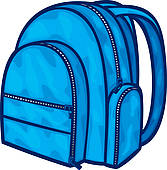 	Summer Term	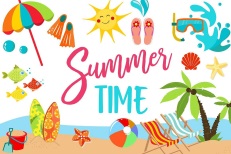 Class 4 Curriculum Letter	Summer Term	Dear Parent/Carers,I hope you all had a lovely Easter and are feeling rejuvenated and ready for the challenges of the busy Summer term! In this newsletter I hope to give you a brief outline to the content of our curriculum this term. Music – Topic based/summer play music activities.PSHCE – Sex and relationships, healthy lifestyles, changes and choices - transitionsMFL – French: French (Rising Stars programme) (Mrs Shirley)__________________________________HomeworkChildren will be required to complete the following homework:READING – Pupils should read for 15-20 minutes each day. This is important even for accomplished readers to help improve speed, accuracy and comprehension. SPELLINGS – Pupils will be provided with spellings on a Friday and tested on the following Friday.Maths – This will usually be based on the Numeracy work from either the previous or current weeks work. Maths homework is set on a Thursday and is due in on the following Friday.In addition, there will be essential and optional homework choices on the homework grid (green books)Homework club will begin on Thursday 2nd May for Year 6 ONLY (3.30 – 4.15) and continue for all Class 4 from Thursday 9th May.***KS2 SATS WEEK: MON 13TH MAY – FRI 17TH MAY***Achievement AssemblyClass 4’s achievement assembly will take place on Friday 28th June 2019. Class 4 residentialsEast Barnby will take place from Monday 10th June until Friday 14th June 2018. Carlton Lodge will take place from Wednesday 5th June until Friday 7th June 2019.Please don’t hesitate to catch me for a chat or arrange an appointment via the school office should you wish to discuss any aspect of your child’s education.Here’s to a fantastic Summer term!Mrs L ChandlerTimetable RemindersFor the Summer term, PE will be on Mondays with Mr Buttery and Wednesdays with Mr Warriner. Your child will be required to bring the appropriate kit (trainers are necessary for outdoor sessions).    Music – Topic based/summer play music activities.PSHCE – Sex and relationships, healthy lifestyles, changes and choices - transitionsMFL – French: French (Rising Stars programme) (Mrs Shirley)__________________________________HomeworkChildren will be required to complete the following homework:READING – Pupils should read for 15-20 minutes each day. This is important even for accomplished readers to help improve speed, accuracy and comprehension. SPELLINGS – Pupils will be provided with spellings on a Friday and tested on the following Friday.Maths – This will usually be based on the Numeracy work from either the previous or current weeks work. Maths homework is set on a Thursday and is due in on the following Friday.In addition, there will be essential and optional homework choices on the homework grid (green books)Homework club will begin on Thursday 2nd May for Year 6 ONLY (3.30 – 4.15) and continue for all Class 4 from Thursday 9th May.***KS2 SATS WEEK: MON 13TH MAY – FRI 17TH MAY***Achievement AssemblyClass 4’s achievement assembly will take place on Friday 28th June 2019. Class 4 residentialsEast Barnby will take place from Monday 10th June until Friday 14th June 2018. Carlton Lodge will take place from Wednesday 5th June until Friday 7th June 2019.Please don’t hesitate to catch me for a chat or arrange an appointment via the school office should you wish to discuss any aspect of your child’s education.Here’s to a fantastic Summer term!Mrs L ChandlerYear 5/6 Topics this TermDuring the Summer term, children will study the following topics:Maths – Coverage across the year of:Number and Place ValueAddition and SubtractionMultiplication and DivisionFractions (including decimals and percentages)MeasurementGeometry – properties of shapeGeometry – position and directionStatisticsRatio and proportionAlgebraEnglish - Non – fiction (Explanation texts, information leaflets) – Play scripts(Linked to end of year performance)Science – Light (How light travels, how humans see objects, how shadows change shape due to light source)Computing – ‘Ancient Civilisations’ Programming, multimedia, technology in our lives.Religious Studies – How can following God bring freedom and Justice? Christian Aid and Islamic Relief – can they change the world?History – Mayan CivilisationArt/DT –‘Mayan Civilisation’ based art and design work and props for the Summer productionP.E – Cricket, tennis, rounders, athletics.Music – Topic based/summer play music activities.PSHCE – Sex and relationships, healthy lifestyles, changes and choices - transitionsMFL – French: French (Rising Stars programme) (Mrs Shirley)__________________________________HomeworkChildren will be required to complete the following homework:READING – Pupils should read for 15-20 minutes each day. This is important even for accomplished readers to help improve speed, accuracy and comprehension. SPELLINGS – Pupils will be provided with spellings on a Friday and tested on the following Friday.Maths – This will usually be based on the Numeracy work from either the previous or current weeks work. Maths homework is set on a Thursday and is due in on the following Friday.In addition, there will be essential and optional homework choices on the homework grid (green books)Homework club will begin on Thursday 2nd May for Year 6 ONLY (3.30 – 4.15) and continue for all Class 4 from Thursday 9th May.***KS2 SATS WEEK: MON 13TH MAY – FRI 17TH MAY***Achievement AssemblyClass 4’s achievement assembly will take place on Friday 28th June 2019. Class 4 residentialsEast Barnby will take place from Monday 10th June until Friday 14th June 2018. Carlton Lodge will take place from Wednesday 5th June until Friday 7th June 2019.Please don’t hesitate to catch me for a chat or arrange an appointment via the school office should you wish to discuss any aspect of your child’s education.Here’s to a fantastic Summer term!Mrs L Chandler